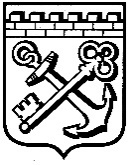 КОМИТЕТ ГРАДОСТРОИТЕЛЬНОЙ ПОЛИТИКИ
ЛЕНИНГРАДСКОЙ ОБЛАСТИПРИКАЗот ____________________  № ____О внесении изменений приказ комитета по архитектуре и градостроительству Ленинградской области от 20 июня 2019 года № 31 «Об утверждении Положения о проверке проектов правил землепользования и застройки поселений, городского округа Ленинградской области, проектов о внесении изменений в правила землепользования и застройки поселений, городского округа Ленинградской области»	Приказываю:Внести в приказ комитета по архитектуре и градостроительству Ленинградской области от 20 июня 2019 года № 31 «Об утверждении Положения о проверке проектов правил землепользования и застройки поселений, городского округа Ленинградской области, проектов о внесении изменений в правила землепользования и застройки поселений, городского округа Ленинградской области» изменение, исключив в преамбуле слова «В целях приведения нормативных правовых актов комитета по архитектуре и градостроительству Ленинградской области в соответствие с действующим законодательством о градостроительной деятельности»;В тексте Положения о проверке проектов правил землепользования и застройки поселений, городского округа Ленинградской области, проектов о внесении изменений в правила землепользования и застройки поселений, городского округа Ленинградской области:в пункте 1.1 слово «подготовленных» заменить словом «представленных»;пункт 4.2 дополнить подпунктом 3 следующего содержания: «3) Выполнение проверки соответствия Проекта требованиям технических регламентов, генеральному плану поселения, генеральному плану городского округа, схеме территориального планирования муниципального района, схемам территориального планирования двух и более субъектов Российской Федерации, схеме территориального планирования Ленинградской области, схемам территориального планирования Российской Федерации, сведениям Единого государственного реестра недвижимости, сведениям, документам и материалам, содержащимся в государственных информационных системах обеспечения градостроительной деятельности осуществляется Учреждением. В случае поступления указанного Проекта Комитет в течение 2 рабочих дней со дня поступления Проекта направляет Проект в Учреждение.Учреждение в течение 7 рабочих дней со дня поступления Проекта осуществляет проверку, предусмотренную абзацем первым настоящего подпункта, и направляет в Комитет мотивированное заключение, содержащее вывод о соответствии или несоответствии Проекта требованиям, документов, указанных в абзаце первом настоящего подпункта, а также о соответствии или несоответствии Проекта, представленного органом местного самоуправления, материалам проекта, подготовленным Учреждением. Обмен документами между Комитетом и Учреждением осуществляется с использованием системы электронного документооборота Ленинградской области (далее – СЭД ЛО).»;Государственному казенному учреждению «Градостроительное развитие территорий Ленинградской области» в срок до 30 апреля 2021 года обеспечить внесение деятельности по проверке проектов правил землепользования и застройки, проектов о внесении изменений в правила землепользования и застройки в устав учреждения в качестве основного вида деятельности; Контроль за исполнением настоящего приказа возложить на первого заместителя председателя комитета – главного архитектора Ленинградской области.Председатель Комитетаградостроительной политикиЛенинградской области							И. Кулаков